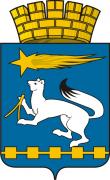 АДМИНИСТРАЦИЯ ГОРОДСКОГО ОКРУГА НИЖНЯЯ САЛДАП О С Т А Н О В Л Е Н И Е______________                                                                                             № ________г. Нижняя СалдаВ соответствии  с Федеральным законом от 06 октября 2003 года № 131-ФЗ «Об общих принципах организации местного самоуправления в Российской Федерации», руководствуясь Уставом городского округа Нижняя Салда, в связи с письмом Министерства культуры Свердловской области от 05.08.2018 № 31076-ДСП, содержащем разъяснения по вопросу организации и осуществлении муниципального контроля за предоставлением обязательного экземпляра ПОСТАНОВЛЯЮ:1. Признать утратившим силу постановление главы администрации городского округа Нижняя Салда от 13.10.2015 № 922 «Об утверждении административного регламента исполнения муниципальной функции по контролю за предоставлением обязательного экземпляра документа».2. Опубликовать настоящее постановление в газете «Городской вестник – Нижняя Салда» и  разместить на официальном сайте городского округа Нижняя Салда.3. Контроль за исполнением настоящего постановления возложить на заместителя главы администрации городского округа Нижняя Салда Третьякову О.В.Глава городского округа                                                                       Е.В. МатвееваО признании утратившим силу постановления администрации городского округа Нижняя Салда от 13.10.2015 № 922 «Об утверждении административного регламента исполнения муниципальной функции по контролю за предоставлением обязательного экземпляра документа»